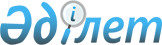 О ставках платы за эмиссии в окружающую среду по Мангистауской области
					
			Утративший силу
			
			
		
					Решение Мангистауского областного маслихата от 10 декабря 2015 года № 29/436. Зарегистрировано Департаментом юстиции Мангистауской области от 21 января 2016 года № 2953. Утратило силу решением Мангистауского областного маслихата от 20 марта 2018 года № 17/211
      Сноска. Утратило силу решением Мангистауского областного маслихата от 20.03.2018 № 17/211 (вводится в действие по истечении десяти календарных дней после дня его первого официального опубликования).

      Сноска. В заголовок внесены изменения на казахском языке, текст на русском языке не меняется в соответствии с решением Мангистауского областного маслихата от 12.08.2016 № 4/44(вводится в действие по истечении десяти календарных дней после дня его первого официального опубликования).

      Примечание РЦПИ.

      В тексте документа сохранена пунктуация и орфография оригинала.
       В соответствии со статьей 495 Кодекса Республики Казахстан от 10 декабря 2008 года "О налогах и других обязательных платежах в бюджет (Налоговый Кодекс)" и пунктом 5 статьи 6 Закона Республики Казахстан от 23 января 2001 года "О местном государственном управлении и самоуправлении в Республике Казахстан" областной маслихат РЕШИЛ:
      1. Утвердить ставки платы за эмиссии в окружающую среду по Мангистауской области согласно приложению к настоящему решению.
      Сноска. В пункт 1 внесены изменения на казахском языке, текст на русском языке не меняется в соответствии с решением Мангистауского областного маслихата от 12.08.2016 № 4/44(вводится в действие по истечении десяти календарных дней после дня его первого официального опубликования).


      2. Руководителю аппарата Мангистауского областного маслихата (Сейбагытов Д.) обеспечить государственную регистрацию данного решения в органах юстиции, его официальное опубликование в информационно-правовой системе "Әділет" и в средствах массовой информации.
      3. Настоящее решение вступает в силу со дня государственной регистрации в органах юстиции и вводится в действие по истечении десяти календарных дней после дня его первого официального опубликования.
      "СОГЛАСОВАНО" 
      Руководитель республиканского 
      государственного учреждения 
      "Департамент государственных доходов по 
      Мангистауской области Комитета 
      государственных доходов Министерства 
      финансов Республики Казахстан" 
      Тилегенов А.Б. 
      10 декабрь 2015 год.
      Руководитель республиканского 
      государственного учреждения 
      "Департамент экологии по Мангистауской 
      области Комитета экологического 
      регулирования, контроля и государственной 
      инспекции в нефтегазовом комплексе 
      Министерства энергетики 
      Республики Казахстан" 
      Умаров Е.К. 
      10 декабрь 2015 год.
      Руководитель государственного 
      учреждения "Управление природных 
      ресурсов и регулирования 
      природопользования 
      Мангистауской области" 
      Сагынбаев С.О. 
      10 декабрь 2015 год. Ставки платы за эмиссии в окружающую среду по Мангистауской области
      Сноска. В приложение внесены изменения на казахском языке, текст на русском языке не меняется в соответствии с решением Мангистауского областного маслихата от 12.08.2016 № 4/44(вводится в действие по истечении десяти календарных дней после дня его первого официального опубликования).
      1. Ставки платы за выбросы загрязняющих веществ от стационарных источников составляют:
      2. Ставки платы за выбросы загрязняющих веществ от сжигания попутного и (или) природного газа в факелах, осуществляемого в установленном законодательством Республики Казахстан порядке, составляют:
      3. Ставки платы за выбросы загрязняющих веществ в атмосферный воздух от передвижных источников составляют:
      4. Ставки платы за сбросы загрязняющих веществ составляют:
      5. Ставки платы за размещение отходов производства и потребления составляют:
      5-1. Ставки платы за размещение серы составляют 7,54 МРП за одну тонну.
      6. Коэффициенты применяются:
      1) для субъектов естественных монополий за объем эмиссий, образуемый при оказании коммунальных услуг, и энергопроизводящих организаций Республики Казахстан к ставкам платы, установленным в данном решении:
      пунктом 1, - 0,3;
      пунктом 4, - 0,43;
      строкой 1.3.3. пункта 5, - 0,05.
      2) для полигонов, осуществляющих размещение коммунальных отходов, за объем твердо-бытовых отходов, образуемый физическими лицами по месту жительства, к ставке платы, установленной строкой 1.1. пункта 5, - 0,2.
      7. Коэффициенты, предусмотренные пунктом 6 настоящего решения, не распространяются на платежи за сверхнормативный объем эмиссий в окружающую среду.
      8. За эмиссии в окружающую среду без экологического разрешения, а также сверх установленных нормативов применяются ставки платы, установленные согласно приложению настоящего решения.
      Сноска. пункт 8 - в редакции решения Мангистауского областного маслихата от 23.02.2017 № 7/98 (вводится в действие по истечении десяти календарных дней после дня его первого официального опубликования).


      "Примечание: МРП – месячный расчетный показатель.".
      Сноска. приложение дополнено примечанием в соответствии с решением Мангистауского областного маслихата от 23.02.2017 № 7/98(вводится в действие по истечении десяти календарных дней после дня его первого официального опубликования).


      __________________________________________________________
					© 2012. РГП на ПХВ «Институт законодательства и правовой информации Республики Казахстан» Министерства юстиции Республики Казахстан
				
      Председатель сессии

М.Ибагаров

      Секретарь областного маслихата

Б. Жусупов
Приложение
к решению Мангистауского
областного маслихата
от 10 декабря 2015 года № 29/436
№ п/п
Виды загрязняющих веществ
Ставки платы за 1 тонну, (МРП)
Ставки платы за 1 килограмм, (МРП)
1
2
3
4
1.
Окислы серы 
20
2.
Окислы азота 
20
3.
Пыль и зола 
10
4.
Свинец и его соединения 
3986
5.
Сероводород 
124
6.
Фенолы 
332
7.
Углеводороды 
0,32
8.
Формальдегид 
332
9.
Окислы углерода 
0,32
10.
Метан 
0,02
11.
Сажа 
24
12.
Окислы железа 
30
13.
Аммиак 
24
14.
Хром шестивалентный 
798
15.
Окислы меди 
598
16.
Бенз(а)пирен 
996,6
№ п/п
Виды загрязняющих веществ
Ставки платы за 1 тонну, (МРП)
1
2
3
1.
Углеводороды 
44,6
2.
Окислы углерода 
14,6
3.
Метан 
0,8
4.
Диоксид серы 
200
5.
Диоксид азота 
200
6.
Сажа 
240
7.
Сероводород 
1240
8.
Меркаптан 
199320
№ п/п
Виды топлива
Ставка за 1 тонну использованного топлива (МРП)
1
2
3
1.
Для неэтилированного бензина
0,66
2.
Для дизельного топлива
0,9
3.
Для сжиженного, сжатого газа, керосина
0,48
№ п/п
Виды загрязняющих веществ
Ставки платы за 1 тонну (МРП)
1
2
3
1.
Нитриты 
1340
2.
Цинк 
2680
3.
Медь 
26804
4.
Биологическая потребность в кислороде
8
5.
Аммоний солевой 
68
6.
Нефтепродукты 
536
7.
Нитраты 
2
8.
Железо общее 
268
9.
Сульфаты (анион) 
0,8
10.
Взвешенные вещества 
2
11.
Синтетические поверхностно-активные вещества 
54
12.
Хлориды (анион) 
0,2
13.
Алюминий 
54
№ п/п
Виды отходов
Ставки платы (МРП)
Ставки платы (МРП)
№ п/п
Виды отходов
за 1 тонну
за 1 гигабеккерель (Гбк)
1
2
3
4
1.
За размещение отходов производства и потребления на полигонах, в накопителях, санкционированных свалках и специально отведенных местах:
1.1.
Коммунальные отходы (твердые бытовые отходы, канализационный ил очистных сооружений)
0,38
1.2.
Отходы с учетом уровня опасности,

за исключением отходов, указанных

в строке 1.3 настоящего пункта
1.2.1.
"красный" список
14
1.2.2.
"янтарный" список
8
1.2.3
"зеленый" список
2
1.2.4.
не классифицированные
0,9
1.3.
Отходы, по которым при исчислении

платы не учитываются установленные уровни опасности:
1.3.1.
Отходы горнодобывающей промышленности и разработки карьеров (кроме добычи нефти и природного газа):
1.3.1.1.
вскрышные породы
0,004
1.3.1.2.
вмещающие породы
0,026
1.3.1.3.
отходы обогащения
0,02
1.3.1.4.
шлаки, шламы
0,038
1.3.2.
Шлаки, шламы, образуемые на металлургическом переделе при переработке руд, концентратов, агломератов и окатышей, содержащих полезные ископаемые, производстве сплавов и металлов
0,038
1.3.3.
Зола и золошлаки
0,66
1.3.4.
отходы сельхозпроизводства, в том числе навоз, птичий помет 
0,002
2.
За размещение радиоактивных

отходов, в гигабеккерелях (Гбк):
2.1.
Трансурановые
0,76
2.2.
Алфа-радиоактивные
0,38
2.3.
Бета-радиоактивные
0,04
2.4.
Ампульные радиоактивные источники
0,38